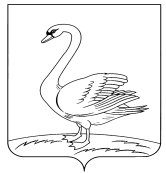 П  О  С  Т  А  Н  О  В  Л  Е  Н  И  ЕАДМИНИСТРАЦИИ ЛЕБЕДЯНСКОГО МУНИЦИПАЛЬНОГО РАЙОНА ЛИПЕЦКОЙ ОБЛАСТИ РОССИЙСКОЙ ФЕДЕРАЦИИ18.04.2018  г.      	               г. Лебедянь	                       № 205Об утверждении   Порядка   дачи согласия Комиссией по делам несовершеннолетних и защите их прав, отделом опеки и попечительстваи отделом образования администрации  Лебедянского муниципального района на оставление обучающимся, достиг-шим возраста пятнадцати лет, общеобразовательной организации до получения основного общего образо-вания и принятия мер по продолжениюосвоения несовершеннолетним образовательной  программы основногообщего образования в иной форме обучения  и с его согласия – по трудо-устройству.В целях  соблюдения конституционных прав граждан на получение общего образования,  в соответствии  с  Федеральным  законом  от 29.12.2012  № 273- ФЗ «Об образовании в Российской Федерации», частью 1 статьи 16 Федерального закона   от 24.06.1999 № 120-ФЗ «Об основах системы профилактики безнадзорности и правонарушений несовершеннолетних»,  пунктом  12  Порядка применения к обучающимся и снятия с обучающихся мер дисциплинарного взыскания, утвержденного приказом Минобрнауки России от 15.03.2013 № 185 (в редакции от 21.04.2016 г.), администрация Лебедянского муниципального района ПОСТАНОВЛЯЕТ:1. Утвердить  Порядок дачи согласия Комиссией по делам несовершеннолетних и защите их прав, отделом опеки и попечительстваи отделом образования администрации  Лебедянского муниципального района на оставление обучающимся, достигшим возраста пятнадцати лет, общеобразовательной организации до получения основного общего образования и принятия мер по продолжению освоения несовершеннолетним образовательной программы основного  общего образования в иной форме обучения  и с его согласия – по трудоустройству.2. Отделу образования администрации Лебедянского муниципального района (Е.Ю. Сотниковой) опубликовать данное постановление в районной газете «Лебедянские вести» и на официальном сайте администрации Лебедянского муниципального района в сети «Интернет».3. Контроль за исполнением настоящего постановления возложить на заместителя главы администрации Лебедянского муниципального района Иншакова В.А.Глава администрации Лебедянского                                       И.В. Алтуховмуниципального районаНачальник отдела образования Е.Ю. Сотникова 5-25-36«_____»________2018 г. ___________________Согласовано:Заместитель главы администрацииВ.А. Иншаков «_____» _________2018 г. _________________Начальник правового отдела						Л.В. Решетникова«____»_________2018 г. ___________________Начальник отдела по деламнесовершеннолетних и защите их прав администрации Лебедянского муниципального районаИ. А. Беляева«____»___________ 2018 г. __________Начальник отдела опеки и попечительстваадминистрации Лебедянского муниципального районаС.Е.Сдобникова«_____» __________ 2018 г. __________Приложениек постановлению администрации                                                                             Лебедянского   муниципального       района     Липецкой      областиот      2018  г.  №  Порядок  дачи согласия Комиссией по деламнесовершеннолетних и защите их прав, отделом опеки и попечительства и отделом образования администрации  Лебедянского муниципального района на оставление обучающимся, достигшим возраста пятнадцати лет, общеобразовательной организации до получения основного общего образования и принятия мер по продолжению освоениянесовершеннолетним образовательной программыосновного общего образования в иной форме обученияи с его согласия – по трудоустройству1. Общие положения1.1. Настоящий Порядок разработан в соответствии с Конституцией Российской Федерации, ч. 6 ст. 66 Федерального закона РФ от 29.12.2012 №273-ФЗ «Об образовании в Российской Федерации», ч. 2 ст. 11, ч.1. ст. 16 Федерального закона    от 24.06.1999 №120-ФЗ «Об основах системы профилактики безнадзорности и правонарушений», Уставом Лебедянского  муниципального района, иными нормативными правовыми актами.1.2. По согласию родителей (законных представителей) несовершеннолетнего обучающегося, комиссии по делам несовершеннолетних и защите их прав и органа местного самоуправления, осуществляющего управление в сфере образования, обучающийся, достигший возраста пятнадцати лет, может оставить общеобразовательную организацию до получения основного общего образования. 1.3. Комиссия по делам несовершеннолетних и защите их прав совместно с родителями (законными представителями) несовершеннолетнего, оставившего общеобразовательную организацию до получения основного общего образования, и органом местного самоуправления, осуществляющим управление в сфере образования, не позднее чем в месячный срок , принимает меры по продолжению освоения несовершеннолетним образовательной программы основного общего образования в иной форме обучения и с его согласия по трудоустройству.1.4. Органы опеки и попечительства дают в установленном порядке согласие на перевод детей-сирот и детей, оставшихся без попечения родителей, из одной организации, осуществляющей образовательную деятельность, в другую организацию, осуществляющую образовательную деятельность, либо на изменение получения образования или формы обучения до получения ими основного общего образования, а также на отчисление таких лиц, достигших пятнадцати лет, до получения ими общего образования.1.5. Действие настоящего Порядка распространяется на образовательные организации, реализующие основные образовательные программы общего образования.2. Порядок дачи согласия отделом опеки и попечительства администрации района на оставление обучающимся из числа детей-сирот и детей, оставшихся без попечения родителей, достигшим возраста пятнадцати лет, общеобразовательной организации до получения основного общего образования2.1. Общеобразовательное  учреждение направляет в отдел опеки и попечительства  ходатайство о даче согласия на оставление обучающимся из числа детей-сирот и детей, оставшихся без попечения родителей, достигшим возраста пятнадцати лет, общеобразовательной организации до получения основного общего образования.Общеобразовательное  учреждение представляет в отдел опеки и попечительства следующие документы:копию заявления обучающегося с указанием причин досрочного оставления общеобразовательной организации, и планируемого продолжения освоения образовательной программы основного общего образования в иной форме обучения;копию согласия родителей (законных представителей) на оставление обучающимся, достигшим возраста пятнадцати лет, общеобразовательной организации до получения основного общего образования с указанием планируемого продолжения освоения образовательной программы основного общего образования в иной форме обучения;копию решения педагогического совета.2.2. Отдел опеки и попечительства в двадцатидневный  срок рассматривает представленные документы и принимает решение:- дать согласие на оставление обучающимся из числа детей-сирот и детей, оставшихся без попечения родителей, достигшим возраста пятнадцати лет, общеобразовательной организации до получения основного общего образования;- отказать в даче согласия  на оставление обучающимся из числа детей-сирот и детей, оставшихся без попечения родителей, достигшим возраста пятнадцати лет, общеобразовательной организации до получения основного общего образования.2.3. Решение отдела опеки и попечительства о даче согласия на оставление обучающимся из числа детей-сирот и детей, оставшихся без попечения родителей, достигшим возраста пятнадцати лет, общеобразовательной организации до получения основного общего образования или отказе от него направляется:- один экземпляр - в общеобразовательную организацию;- второй экземпляр – в отдел образования;- третий экземпляр (представление) - в Комиссию по делам несовершеннолетних и защите их прав.2.4. В постановлении отдела опеки и попечительства кроме согласия на оставление обучающимся из числа детей-сирот и детей, оставшихся без попечения родителей, достигшим возраста пятнадцати лет, общеобразовательной организации до получения основного общего образования содержится согласие на изменение им формы обучения.3. Порядок дачи согласия отделом образования администрациирайона на оставление обучающимся, достигшим возрастапятнадцати лет, общеобразовательной организации до полученияосновного общего образования3.1. Общеобразовательное  учреждение направляет в отдел образования ходатайство о даче согласия на оставление обучающимся, достигшим возраста пятнадцати лет, общеобразовательной организации до получения основного общего образования.Общеобразовательное  учреждение представляет в отдел образования следующие документы:копию заявления обучающегося с указанием причин досрочного оставления общеобразовательной организации, и планируемого продолжения освоения образовательной программы основного общего образования в иной форме обучения;копию согласия родителей (законных представителей) на оставление обучающимся, достигшим возраста пятнадцати лет, общеобразовательной организации до получения основного общего образования с указанием планируемого продолжения освоения образовательной программы основного общего образования в иной форме обучения;копию согласия отдела опеки и попечительства, в случае оставления общеобразовательной организации до получения основного общего образования  обучающимся из числа детей-сирот и детей, оставшихся без попечения родителей, достигших возраста пятнадцати лет и согласия на изменение им формы обучения;копию решения педагогического совета.3.2. Отдел образования в десятидневный  срок рассматривает представленные документы на Совете отдела образования и принимает решение:- дать согласие на оставление обучающимся, достигшим возраста пятнадцати лет, общеобразовательной организации до получения основного общего образования;- отказать в даче согласия  на оставление обучающимся, достигшим возраста пятнадцати лет, общеобразовательной организации до получения основного общего образования.3.3. Решение отдела образования о даче согласия на оставление обучающимся, достигшим возраста пятнадцати лет, общеобразовательной организации до получения основного общего образования или отказе от него направляется:- один экземпляр - в общеобразовательную организацию;- второй экземпляр (представление) - в Комиссию по делам несовершеннолетних и защите их прав.4. Порядок дачи согласия Комиссией по деламнесовершеннолетних и защите их прав на оставлениеобучающимся, достигшим возраста пятнадцати лет,общеобразовательной организации до полученияосновного общего образования4.1. Общеобразовательная организация направляет в Комиссию по делам несовершеннолетних и защите их прав ходатайство о даче согласия на оставление обучающимся, достигшим возраста пятнадцати лет, общеобразовательной организации до получения основного общего образования.Общеобразовательное  учреждение представляет в Комиссию по делам несовершеннолетних и защите их прав следующие документы:копию заявления обучающегося с указанием причин досрочного оставления общеобразовательной организации, и планируемого продолжения освоения образовательной программы основного общего образования в иной форме обучения;копию согласия родителей на оставление обучающимся, достигшим возраста пятнадцати лет, общеобразовательной организации до получения основного общего образования с указанием планируемого продолжения освоения образовательной программы основного общего образования в иной форме обучения;копию согласия отдела опеки и попечительства, в случае оставления общеобразовательной организации до получения основного общего образования  обучающимся из числа детей-сирот и детей, оставшихся без попечения родителей, достигших возраста пятнадцати лет и согласия на изменение им формы обучения;копию согласия отдела образования на оставление обучающимся, достигшим возраста пятнадцати лет, общеобразовательной организации до получения основного общего образования;копию решения педагогического совета.4.2. Комиссия по делам несовершеннолетних и защите их прав в месячный срок рассматривает представленные документы и проводит заседание Комиссии с приглашением обучающегося, его родителей (законных представителей), руководителя общеобразовательной организации, представителя отдела образования, представителя отдела опеки и попечительства и других заинтересованных лиц.На заседании Комиссии по делам несовершеннолетних представитель отдела образования информирует обучающегося и его родителей (законных представителей) об обязательности продолжения освоения несовершеннолетним образовательной программы основного общего образования в иной форме обучения (в форме семейного образования). 4.4. Комиссия по делам несовершеннолетних и защите их прав принимает решение:- дать согласие на оставление обучающимся, достигшим возраста пятнадцати лет, общеобразовательной организации до получения основного общего образования;- отказать в согласии на оставление обучающимся, достигшим возраста пятнадцати лет, общеобразовательной организации до получения основного общего образования.4.5. Решение Комиссии по делам несовершеннолетних и защите их прав о даче согласия на оставление обучающимся, достигшим возраста пятнадцати лет, общеобразовательной организации до получения основного общего образования или отказе от него оформляется в виде постановления и направляется:- один экземпляр - в общеобразовательную организацию;- второй экземпляр - родителям (законным представителям) обучающегося.4.6. В постановлении Комиссии по делам несовершеннолетних и защите их прав кроме согласия на оставление обучающимся, достигшим возраста пятнадцати лет, общеобразовательной организации до получения основного общего образования содержится информация, обязывающая родителей (законных представителей) продолжить освоение ребенком образовательной программы основного общего образования в иной форме обучения.5. Порядок принятия мер по продолжению освоениянесовершеннолетним образовательной программы основного общего образования в иной форме обучения и с его согласия - по трудоустройству5.1. Родители (законные представители) несовершеннолетнего  на заседании Комиссии по делам несовершеннолетних и защите их прав информируют о выборе формы обучения и направляют письменное заявление о выборе формы обучения.5.2. Комиссия по делам несовершеннолетних и защите их прав и отдел образования с согласия несовершеннолетнего направляют письменный запрос  в центр занятости населения, расположенный на территории Лебедянского муниципального района, о наличии вакантных рабочих мест для трудоустройства несовершеннолетних граждан.5.3.  При наличии вакантных рабочих мест несовершеннолетний направляется в центр занятости населения, расположенный на территории Лебедянского  муниципального района, для дальнейшего трудоустройства.